Zagreb, 20. lipnja 2023._____________________________________________________________________________________________________________________________________________________________________________________________________________________________PRIJEDLOGZAKLJUČAKVlada Republike Hrvatske i Vijeće ministara Bosne i Hercegovine podupiru jačanje uzajamnih odnosa i produbljivanje suradnje između Ministarstva unutarnjih poslova Republike Hrvatske i Ministarstva sigurnosti Bosne i Hercegovine na području upravljanja migracijama.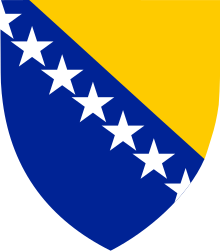  VIJEĆE MINISTARA 
BOSNE I HERCEGOVINE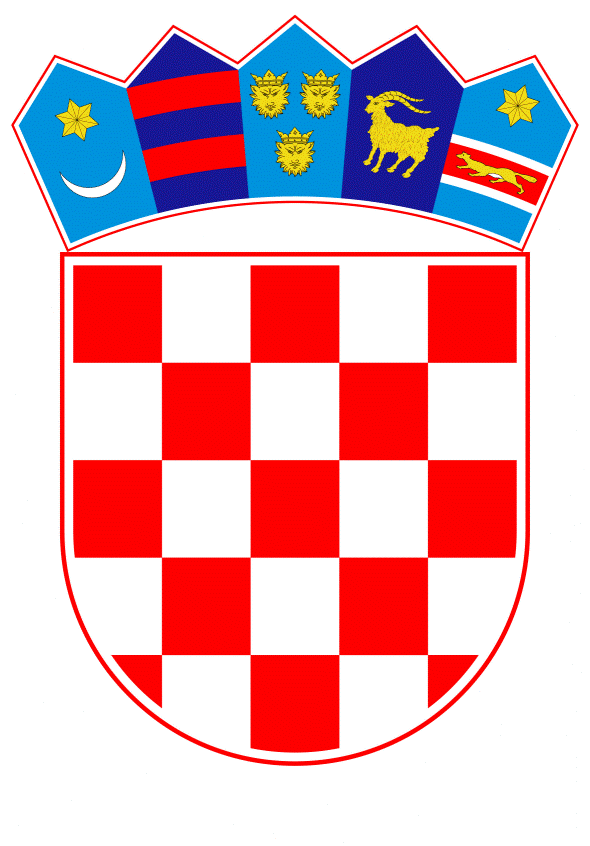  VLADA REPUBLIKE HRVATSKEPredlagatelj:Vlada Republike Hrvatske Predmet:Prijedlog zaključka o suradnji na području migracija i azila